Об утверждении перечня схем размещения зарядных станций, предоставляющих электроэнергию для электротранспорта, размещение которых может осуществляться на землях или земельных участках, находящихся в муниципальной собственности, без предоставления земельных участков и установления сервитутов в границах муниципального образования город-курорт ГеленджикРуководствуясь пунктом 3 статьи 39.36 Земельного кодекса Российской Федерации, Федеральным законом от 6 октября 2003 года №131-ФЗ «Об общих принципах организации местного самоуправления в Российской Федерации»            (в редакции Федерального закона от 14 июля 2022 года №253-ФЗ), постановлением Правительства Российской Федерации от 3 декабря 2014 года №1300 «Об утверждении перечня видов объектов, размещение которых может осуществляться на землях или земельных участках, находящихся                                в государственной или муниципальной собственности, без предоставления земельных участков и установления сервитутов» (в редакции постановления Правительства Российской Федерации от 22 сентября 2022 года №1674), постановлением главы администрации (губернатора) Краснодарского края               от 6 июля 2015 года №627 «Об установлении Порядка и условий размещения объектов на землях или земельных участках, находящихся в государственной или муниципальной собственности, без предоставления земельных участков              и установления сервитута, публичного сервитута на территории Краснодарского края» (в редакции постановления главы администрации (губернатора) Краснодарского края от 2 февраля 2022 года №30), статьями                   8, 38 Устава муниципального образования город-курорт Геленджик,                         п о с т а н о в л я ю:1. Утвердить перечень схем размещения зарядных станций, предоставляющих электроэнергию для электротранспорта, размещение которых может осуществляться на землях или земельных участках, находящихся в муниципальной собственности, без предоставления земельных участков и установления сервитутов в границах муниципального образования город-курорт Геленджик (прилагается).2. Опубликовать настоящее постановление в печатном средстве массовой информации «Официальный вестник органов местного самоуправления муниципального образования город-курорт Геленджик» и разместить                       на официальном сайте администрации муниципального образования город-курорт Геленджик в информационно-телекоммуникационной сети «Интернет» (www.gelendzhik.org).3. Постановление вступает в силу со дня его официального опубликования.Глава муниципального образованиягород-курорт Геленджик                                                                  А.А. БогодистовЛИСТ СОГЛАСОВАНИЯпроекта постановления администрациимуниципального образования город-курорт Геленджикот__________________ №________________«Об утверждении перечня схем размещения зарядных станций, предоставляющих электроэнергию для электротранспорта, размещение которых может осуществляться на землях или земельных участках, находящихся в муниципальной собственности, без предоставления земельных участков и установления сервитутов в границах муниципального образования город-курорт Геленджик»Проект подготовлен и внесен:Управлением земельных отношенийадминистрации муниципального образования город-курорт ГеленджикНачальник управления		  			                                  И.О. ИсайкоПроект согласован:Начальник правового управления администрации муниципального образования город-курорт Геленджик                                              Д.Г. КулиничевНачальник управления экономики администрации муниципального образования город-курорт Геленджик                                               А.К. АнаниадиЗаместитель главымуниципального образованиягород-курорт Геленджик							    Ю.Г. КацидиПервый заместитель главы муниципального образования город-курорт Геленджик	                                                          М.П. РыбалкинаПриложение УТВЕРЖДЕНпостановлением администрациимуниципального образованиягород-курорт Геленджикот____________№______ПЕРЕЧЕНЬсхем размещения зарядных станций, предоставляющих электроэнергию для электротранспорта, размещение которых может осуществляться на землях или земельных участках, находящихся в муниципальной собственности, без предоставления земельных участков и установления сервитутов в границах муниципального образования город-курорт ГеленджикI. Текстовая частьРазмещение объектов электрозарядной инфраструктуры в границах автомобильных дорог общего пользования местного значения осуществляется в соответствии с СП 59.13330.2020 «Доступность зданий и сооружений для маломобильных групп населения», ГОСТ Р 52766-2007 «Дороги автомобильные общего пользования, элементы обустройства. общие требования», СП 42.13330.2016 свод правил «Градостроительство. Планировка и застройка городских и сельских поселений» без заужения конструктивных элементов автомобильных дорог (тротуаров, автомобильных парковок) до параметров менее нормативных.Места для остановки и стоянки электромобилей обозначаются в соответствии с требованиями ГОСТ Р52289-2019 «Технические средства организации дорожного движения. Правила применения дорожных знаков, разметки, светофоров, дорожных ограждений и направляющих устройств».Объекты электрозарядной инфраструктуры обустраиваются в соответствии с требованиями ГОСТ МЭК 61851-2013 «Система токопроводящей зарядки электромобилей. Часть 1. Общие требования».II. Графическая частьНачальник управления земельных отношений администрациимуниципального образования город-курорт Геленджик 									            И.О. ИсайкоПорядковый номер объектаАдресный ориентир – место размещения объекта(ов) или наименование (описание) территории, на которой предполагается размещение объекта (ов), кадастровый номер земельного участка (в случае наличия)Вид объекта (ов), предполагаемых к размещению на соответствующей территории, и их необходимое количествоПлощадь территории, на которой планируется размещение объекта (ов), размеры объектаПримечание1Краснодарский край, г.Геленджик, ул.Луначарского, напротив дома 116 – угол ул.МорскойПункт «быстрых» электрозарядных станций для электротранспорта1 кв.мземельный участок расположен в границах муниципального земельного участка 23:40:0407089:672Краснодарский край, г.Геленджик, ул.Набережная, в районе дома №12Пункт «быстрых» электрозарядных станций для электротранспорта1 кв.мОбъект 1Объект 1Земельный участок для размещения зарядных станций, предоставляющих электроэнергию для электротранспорта, по адресу: Краснодарский край, г.Геленджик, ул.Луначарского, напротив дома 116/ул.МорскаяЗемельный участок для размещения зарядных станций, предоставляющих электроэнергию для электротранспорта, по адресу: Краснодарский край, г.Геленджик, ул.Луначарского, напротив дома 116/ул.Морская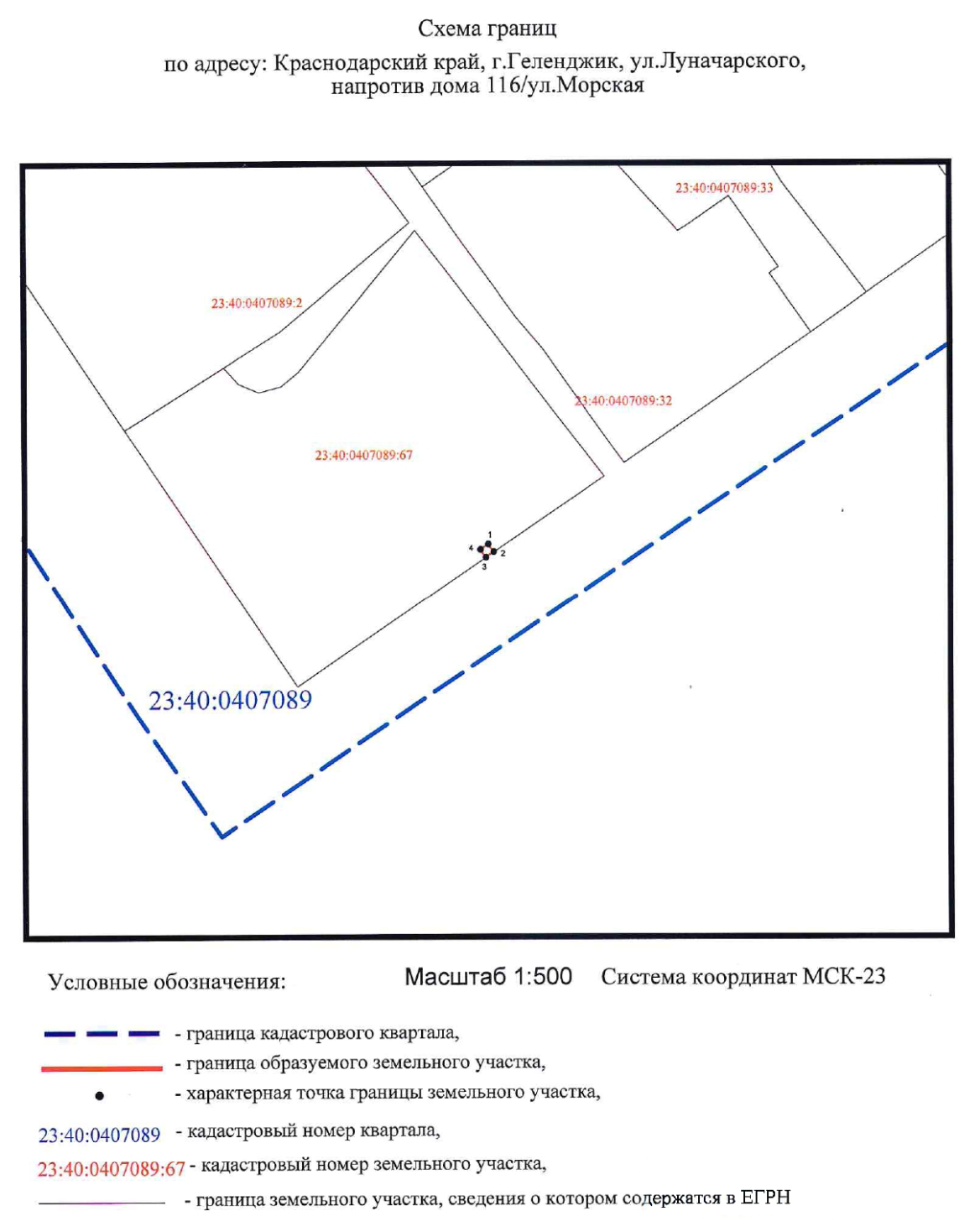 Объект: Пункт «быстрых» электрозарядных станций для электротранспорта.Кадастровый номер земельного участка или кадастровый номер квартала, на котором планируется размещение объекта: 23:40:0407089:67.Площадь предполагаемого размещения объекта: 1 кв.метр.Категория земель или земельного участка, на которых планируется размещение объекта: земли населенных пунктов.Вид разрешенного использования земельного участка, на котором планируется размещение объекта (при наличии): -.Сведения о наличии доступа к размещаемому объекту: предполагаемое место размещения объекта находится в открытом доступе.Сведения об охраняемых объектах (природных, объектах культурного наследия и т.д.): в границах предполагаемого места размещения объекта отсутствуют.Сведения об охранных, санитарно-защитных и иных (в том числе проектируемых) зонах с особыми условиями использования территорий, которые установлены в границах предполагаемого места размещения объекта: отсутствуют.Сведения об инженерных сетях, коммуникациях и сооружения, которые расположены на землях или земельном участке: отсутствуют.Сведения об объектах недвижимости, которые расположены на землях или земельном участке (в том числе кадастровый или иной номер): отсутствуют.Объект 2Объект 2Земельный участок для размещения зарядных станций, предоставляющих электроэнергию для электротранспорта, по адресу: Краснодарский край, г.Геленджик, ул.Набережная, в районе дома №12Земельный участок для размещения зарядных станций, предоставляющих электроэнергию для электротранспорта, по адресу: Краснодарский край, г.Геленджик, ул.Набережная, в районе дома №12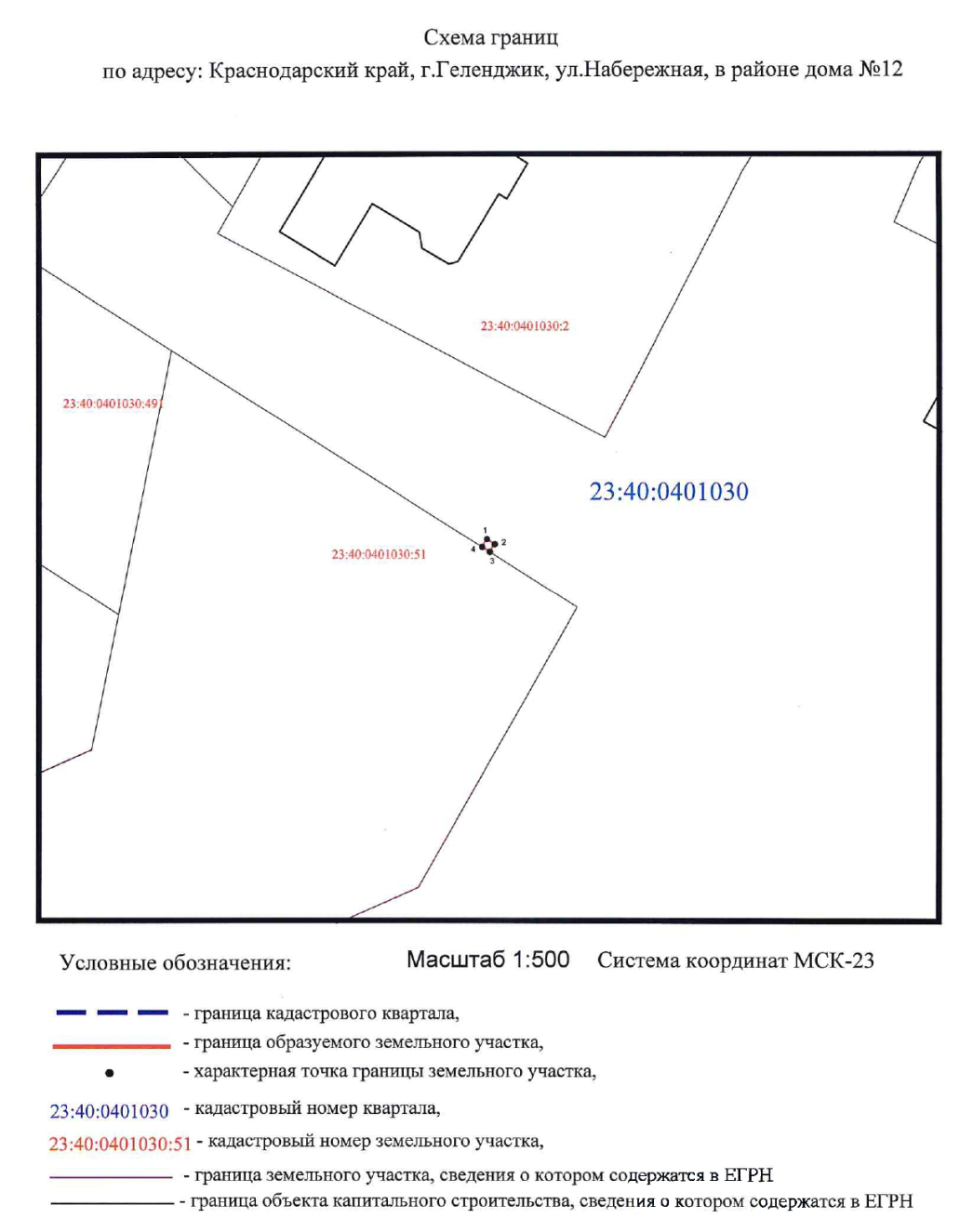 Объект: Пункт «быстрых» электрозарядных станций для электротранспорта.Кадастровый номер земельного участка или кадастровый номер квартала, на котором планируется размещение объекта: 23:40:0401030.Площадь предполагаемого размещения объекта: 1 кв.метр.Категория земель или земельного участка, на которых планируется размещение объекта: земли населенных пунктов.Вид разрешенного использования земельного участка, на котором планируется размещение объекта (при наличии): -.Сведения о наличии доступа к размещаемому объекту: предполагаемое место размещения объекта находится в открытом доступе.Сведения об охраняемых объектах (природных, объектах культурного наследия и т.д.): в границах предполагаемого места размещения объекта отсутствуют.Сведения об охранных, санитарно-защитных и иных (в том числе проектируемых) зонах с особыми условиями использования территорий, которые установлены в границах предполагаемого места размещения объекта: отсутствуют.Сведения об инженерных сетях, коммуникациях и сооружения, которые расположены на землях или земельном участке: отсутствуют.Сведения об объектах недвижимости, которые расположены на землях или земельном участке (в том числе кадастровый или иной номер): отсутствуют.